Пам'ятка для жертви булінгу1.Не протиставляй себе колективу. Намагайся бути доброзичливоюлюдиною, навітьізагресивноналаштованимидо тебе членами колективу.
2. Не принижуйінших: не обзивайся, не погрожуй.
3. Захищайся: твердо, не переходячи в атаку, не дозволяй принижувати себе, показуй, щоможешпостоятиза себе.
4. Наберись терпіння: те, щовідбулося, не триватимедовго.
5. Розбирайсяу причинах, але не займайсясамоїдством, самознищенням, не звинувачуй себе ні в чому.
6. Говори впевнено, але тактовно, коли розмовляєшізбулером, стій прямо, поводьсяспокійно, не бійся, не кричи та тимбільше не вступай в бійку.
7. Кажи «НІ» і не почувай себе винним.
8. Шукайпідтримки у працівниківнавчального закладу, друзів, батьків. Вони допоможутьтобівистояти.
9. Не мовчи! Розповідай про знущання та насильство над собою. Цедопоможешвидшеприпинитипротиправнідії.
10. Звертайся до компетентнихорганів, щомаютьзахищатитвої права, отримуйінформаціющодовласногозахисту.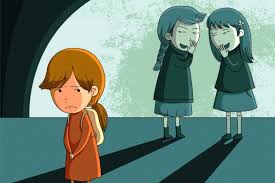 Декількапорад на випадок, якщо вас залякуютьабопереслідують у мережі:Повідомляйте про залякуваннявмережі, незважаючи на те, чивоностосується вас безпосередньо. Позначайтетаківипадки для розгляду командою YouTube. Блокуйтекористувачів, якізалякуютьабопереслідують.Ніколи не відповідайте на такікоментарі, аджецеможелишепогіршитиситуацію. Хочаце й складно, спробуйтеігноруватиобрази.Зберігайте та роздруковуйтеобразливіповідомлення, публікації, зображеннячивідео, яківиотрималичипобачили.Занотовуйте дату та часпублікаціїобразливихповідомлень, а такожбудь-якідані про особу, яка їхопублікувала.Не передавайте відеочиповідомлення, метою яких є залякування в мережі, аджеви станете співучасником.Якщо вас постійноображають, спробуйтезмінитисвійідентифікаторкористувача, псевдонімабопрофіль.Насамкінець, не ігноруйтевипадкизалякуванняіншихосіб у мережі. Якщовинатрапите на такийвипадок, повідомте про це та запропонуйтесвоюдопомогу – розкажітькористувачеві про CyberMentors.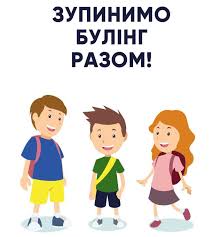 Кілька стратегій, які можуть допомогти покращити ситуацію і твоє самопочуття:Уникайбешкетника й перебувай у товариствідрузів. Не заходь у туалет, якщозадираказнаходиться там, не ходи в роздягалку, колинемаєнікогопоруч. Постійноперебувай у товаристві приятеля, щоб не залишатисьнаодинці з недругом. Перебувай в оточенніприятелів у транспорті, у коридорах або на перерві – скрізь, де можназустрітибешкетника. Запропонуй те ж самесвоєму другу.Стримуйгнів.Розхвилюватись у зв’язкузізнущаннямприродно, але самецього й домагаютьсябешкетники. Цезмушуєїхвідчувати себе сильнішими. Намагайся не реагувати плачем, не червоній і не переймайся. Цевимагаєвеликоїкількостітренувань, але цекориснанавичкадативідсічбешкетнику. Інодікориснопрактикуватистратегіюприведення себе в повнурівновагу, наприклад, рахувати до десяти, записуватисвоїгнівні слова на аркушіпаперу, робитиглибокийвдихабо просто йти. Іноді треба навчатидітейробитинепроникнийвиразобличчя, поки вони не позбудутьсянебезпеки (посмішкаабосміхможутьпровокуватирозбишаку). Дій хоробро,йди та ігноруйбешкетника. Твердо й чітко скажи йому, щобвінприпинив, а потімрозвернись й піди. Намагайсяігноруватиобразливізауваження, наприклад, демонструйбайдужістьчивдавай, щотизахопленийбесідою по мобільному телефону.Ігноруючизадираку, типоказуєш, щовінтобібайдужий. Зрештою, він, імовірно, утомиться діставати тебе. Розкажидорослим про знущання. Викладачіі, психолог, директор ліцею, батьки можутьдопомогтиприпинитизнущання. Розповідай про це. Поговори з кимось, кому тидовіряєш,наприклад, ізпсихологом, викладачем, братом, сестрою або другом. Вониможутьзапропонуватидеякікорисніпоради, і навітьякщо вони не можутьвиправитиситуацію, цедопоможетобівідчути себе меншсамотнім. Усуньпровокаційніфактори.Якщорозбишакавимагаєвід тебе грошей наобід, приносьобідіз собою. Якщовіннамагаєтьсявідібратитвіймузичнийплеєр, не бери його до школи.Телефони довіриНаціональна дитяча "гаряча лінія" 116 111 або 0 800 500 225 (з 12.00 до 16.00);
Гаряча телефонна лінія щодо булінгу 116 000 ;
Гаряча лінія з питань запобігання насильству 116 123 або 0 800 500335;
Урядова гаряча лінія 15 47;
Уповноважений Верховної Ради з прав людини 0 800 50 17 20;
Уповноважений Президента України з прав дитини 044 255 76 75;
Центр надання безоплатної правової допомоги 0 800 213 103;
Національна поліція України 102.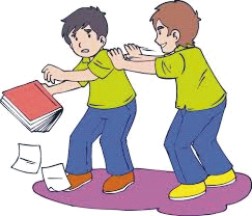 Соціально-психологічна служба Пулинського професійного ліцею